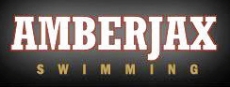 Episcopal Amberjax  Athlete Code of ConductAs an authorized representative of Episcopal Amberjax, Florida Swimming LSC, and USA Swimming, I will comply with the following guidelines: 1. The possession or use of alcohol, tobacco products or controlled substances by any athlete is prohibited.  2. Curfews established by the coach(es) will be adhered to each day.  3. Team members and staff will attend all team functions including meetings, warm-ups, practices, competitions, meals, etc., unless otherwise excused or instructed by the coach of record. 4. To ensure the propriety of the athletes and to protect the staff, there will be no male athletes in female athletes’ rooms, and no female athletes in male athletes’ rooms.  5. Team members and staff will refrain from any illegal or inappropriate behavior including profanity, threatening language, or physical acts that would detract from a positive image of Episcopal Amberjax, Florida Swimming LSC, or USA Swimming or be detrimental to its performance objectives.  6. Team members will display proper respect and sportsmanship toward coaches, officials, administrators, team members, fellow competitors and the public.  7. Any additional guidelines for the team will be established as needed by the coach of record.  IMPLEMENTATION  a. Your signature of the document constitutes unconditional agreement to comply with Episcopal Athlete’s Code of Conduct.  b. Failure to comply with the Code of Conduct as set forth in this document may result in disciplinary action. Such discipline may include, but not be limited to:  1. Dismissal from the team and immediate return home (at the parents expense) 2. Disqualification from one or more events, or all events of competition3. Disqualification from future EAJ TEAM TRAVEL. 4. Financial penalties (return from meet, lost entries, etc. 5. Suspension from team functions as determined by the coach & coaching staff